КЕМЕРОВСКАЯ ОБЛАСТЬТАШТАГОЛЬСКИЙ МУНИЦИПАЛЬНЫЙ РАЙОНАДМИНИСТРАЦИЯ  ШЕРЕГЕШСКОГО ГОРОДСКОГО ПОСЕЛЕНИЯПОСТАНОВЛЕНИЕот «28» февраля 2020 г.                                                                      № 38-пОб утверждении Порядка формирования и ведения реестра источников доходов бюджета Шерегешского городского поселенияВ соответствии со статьей 47.1 Бюджетного кодекса Российской Федерации, пунктом 3 общих требований к составу информации, порядку формирования и ведения реестра источников доходов Российской Федерации, реестра источников доходов федерального бюджета, реестров источников доходов бюджетов субъектов Российской Федерации, реестров источников доходов местных бюджетов и реестров источников доходов бюджетов государственных внебюджетных фондов, утвержденных постановлением Правительства Российской Федерации от 31.08.2016 N 868 «О порядке формирования и ведения перечня источников доходов Российской Федерации» администрация Шерегешского городского поселения п о с т а н о в л я е т:1. Утвердить Порядок формирования и ведения реестра источников доходов бюджета Шерегешского городского поселения, согласно приложению № 1 к настоящему постановлению.2. Разместить на официальном сайте администрации Шерегешского городского поселения   информационно - телекоммуникационной сети Интернет.3. Контроль за исполнением постановления оставляю за собой.4. Настоящее постановление вступает в силу со дня его официального опубликования, за исключением пункта 9 Порядка формирования и ведения реестра источников доходов бюджета Таштагольского муниципального района, утвержденного настоящим постановлением.Пункт 9 Порядка формирования и ведения реестра источников доходов бюджета Таштагольского муниципального района, утвержденного настоящим постановлением, вступает в силу с 01.01.2022.Глава Шерегешского городского поселения                                                                        В.С. ШвайгертПриложение № 1 к постановлениюадминистрации Шерегешского городского поселения от 28.02.2020 г. № 38-пПорядок формирования и ведения реестра источников доходов бюджета Шерегешского городского поселения1. Настоящий Порядок устанавливает состав информации, основные принципы и правила формирования и ведения реестра источников доходов Шерегешского городского поселения (далее - источники доходов бюджета).2. Реестр источников доходов бюджета представляет собой свод информации о доходах бюджета по источникам доходов, формируемый в процессе составления, утверждения и исполнения бюджета.3. Реестр источников доходов бюджета формируется и ведется в электронной форме в информационной системе управления муниципальными финансами.4. Реестр источников доходов бюджета ведется на государственном языке Российской Федерации.5. Реестр источников доходов местного бюджета ведется финансовым отделом администрации Шерегешского городского поселения.6. Формирование сведений, необходимых для ведения реестра источников доходов бюджета, осуществляется главными администраторами (администраторами) доходов местного бюджета (далее - участники процесса) по закрепленным за ними источникам доходов на основании перечня источников доходов Российской Федерации в соответствии с настоящим Порядком.7. Участники процесса обеспечивают представление сведений, необходимых для формирования реестра источников доходов бюджета, в финансовый отдел администрации Шерегешского городского поселения ежегодно, не позднее 1 октября, и несут ответственность за полноту, достоверность, а также своевременность представления сведений.8. В реестр источников доходов бюджета в отношении каждого источника дохода бюджета включается следующая информация:а) наименование источника дохода бюджета;б) коды классификации доходов бюджета, соответствующие источнику дохода бюджета, и идентификационный код источника дохода бюджета в соответствии с перечнем источников доходов Российской Федерации;в) наименование группы источников доходов бюджета, в которую входит источник дохода бюджета, и его идентификационный код по перечню источников доходов Российской Федерации;г) информация о публично-правовом образовании, в доход бюджета которого зачисляются платежи, являющиеся источником дохода бюджета;д) информация об органах местного самоуправления Шерегешского городского поселения, казенных учреждениях, иных организациях, осуществляющих бюджетные полномочия главных администраторов доходов бюджета;е) показатели прогноза доходов бюджета по коду классификации доходов бюджета, соответствующему источнику дохода бюджета, сформированные в целях составления и утверждения решения о бюджете Шерегешского городского поселения (далее - решение о бюджете);ж) показатели прогноза доходов бюджета по коду классификации доходов бюджета, соответствующему источнику дохода бюджета, принимающие значения прогнозируемого общего объема доходов бюджета в соответствии с решением о бюджете;з) показатели прогноза доходов бюджета по коду классификации доходов бюджета, соответствующему источнику дохода бюджета, принимающие значения прогнозируемого общего объема доходов бюджета в соответствии с решением о бюджете с учетом решения о внесении изменений в решение о бюджете;и) показатели уточненного прогноза доходов бюджета по коду классификации доходов бюджета, соответствующему источнику дохода бюджета, формируемые в рамках составления сведений для составления и ведения кассового плана исполнения бюджета;к) показатели кассовых поступлений по коду классификации доходов бюджета, соответствующему источнику дохода бюджета;л) показатели кассовых поступлений по коду классификации доходов бюджета, соответствующему источнику дохода бюджета, принимающие значения доходов бюджета в соответствии с решением о бюджете.9. В реестр источников доходов бюджета в отношении платежей, являющихся источником дохода бюджета, включается следующая информация:а) наименование источника дохода бюджета;б) коды классификации доходов бюджета, соответствующие источнику дохода бюджета;в) идентификационный код по перечню источников доходов, соответствующий источнику дохода бюджета;г) информация о публично-правовом образовании, в доход бюджета которого зачисляются платежи, являющиеся источником дохода бюджета;д) информация об органах местного самоуправления Шерегешского городского поселения, казенных учреждениях, иных организациях, осуществляющих бюджетные полномочия администраторов доходов бюджета;е) наименование органов и организаций, осуществляющих оказание муниципальных услуг (выполнение работ), предусматривающих за их осуществление получение платежа по источнику дохода бюджета (в случае если указанные органы не осуществляют бюджетных полномочий администратора доходов бюджета по источнику дохода бюджета);ж) суммы по платежам, являющимся источником дохода бюджета, начисленные в соответствии с бухгалтерским учетом администраторов доходов бюджета по источнику дохода бюджета;з) суммы по платежам, являющимся источником дохода бюджета, информация о начислении которых направлена администраторами доходов бюджета по источнику дохода бюджета в Государственную информационную систему о государственных и муниципальных платежах;и) кассовые поступления от уплаты платежей, являющихся источником дохода бюджета, в соответствии с бухгалтерским учетом администраторов доходов бюджета по источнику дохода бюджета;к) информация об уплате платежей, являющихся источником дохода бюджета, направленная в Государственную информационную систему о государственных и муниципальных платежах;л) информация о количестве оказанных муниципальных услуг (выполненных работ), иных действий органов местного самоуправления (муниципальных учреждений), иных организаций, за которые осуществлена уплата платежей, являющихся источником дохода бюджета.10. В реестре источников доходов бюджета также формируется консолидированная и (или) сводная информация по группам источников доходов бюджета по показателям прогнозов доходов бюджета на этапах составления, утверждения и исполнения бюджета, а также кассовым поступлениям по доходам бюджета с указанием сведений о группах источников доходов бюджета на основе перечня источников доходов Российской Федерации.11. Финансовое отдел администрации Шерегешского городского поселения в целях ведения реестра источников доходов местного бюджета в течение одного рабочего дня со дня представления участником процесса сведений обеспечивает проверку наличия информации, установленной пунктами 8 и 9 настоящего Порядка.12. В случае положительного результата проверки, указанной в пункте 11 настоящего Порядка, информация, представленная участником процесса, образует реестровые записи реестра источников доходов бюджета, которым финансовый отдел администрации Шерегешского городского поселения присваивает уникальные номера:в части информации, указанной в пункте 8 настоящего Порядка, - реестровую запись источника дохода бюджета реестра источников доходов бюджета;в части информации, указанной в пункте 9 настоящего Порядка, - реестровую запись платежа по источнику дохода бюджета реестра источников доходов бюджета.При направлении участником процесса измененной информации, указанной в пунктах 8 и 9 настоящего Порядка, ранее сформированная реестровая запись обновляется.В случае отрицательного результата проверки, указанной в пункте 11 настоящего Порядка, информация, представленная участником процесса для ведения реестра источников доходов бюджета в соответствии с пунктами 8 и 9 настоящего Порядка, не образует (не обновляет) реестровую запись. В указанном случае финансовый отдел администрации Шерегешского городского поселения в течение не более одного рабочего дня со дня представления участником процесса информации уведомляет его об отрицательном результате проверки посредством направления протокола, содержащего сведения о выявленных несоответствиях, в форме электронного документа с использованием информационно-телекоммуникационной сети Интернет.13. В случае получения предусмотренного пунктом 12 настоящего Порядка протокола участник процесса в срок не более трех рабочих дней со дня его получения устраняет выявленные несоответствия и повторно представляет информацию для включения в реестр источников доходов бюджета.14. Реестр источников доходов бюджета направляется в составе документов и материалов, представляемых одновременно с проектом решения о бюджете Шерегешского городского поселения  на рассмотрение Совета народных депутатов Шерегешского городского поселения.15. При формировании и ведении реестра источников доходов бюджета в информационной системе управления муниципальными финансами используются усиленные квалифицированные электронные подписи лиц, уполномоченных действовать от имени участников процесса ведения реестра источников доходов бюджета.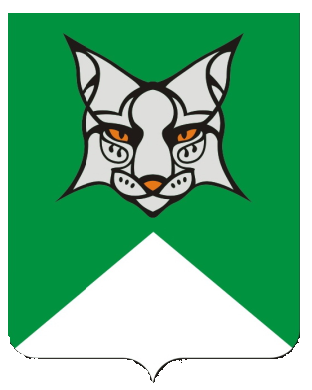 